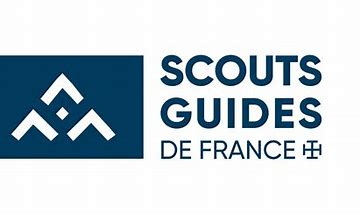 COMPTE RENDU REUNION DE RENTREELE 25/09/2022L’unitéLa peuplade :Peuplade de 29 jeunes cette année.La maîtrise :La maitrise sera composée de 9 personnes (4 chefs et 5 cheftaines)Loïc (21 ans), 3ème année en tant que chefJuliette (20 ans), 2ème année en tant que cheftaineEtienne (19 ans), chef d’unité et 3ème année en tant que chefArthur (17 ans), 2ème année en tant que chefMaëlys (17 ans), 2ème année en tant que cheftaineEloi (17 ans), 1ère année en tant que chefClaire-Adélaïde (17 ans), 1ère année en tant que cheftaineLiz (17 ans), 1ère année en tant que cheftaineVictoire (17 ans), 1ère année en tant que cheftaineL’organisation des activitésChaque week-end ou sortie se déroule à une fréquence de 1 fois par mois. Lors des mois de novembre jusqu’à février, en raison des températures et de l’âge des jeunes, le couchage en cas de week-end se fait « en dur ». Un week-end se déroule sur une durée de 24h, du samedi après-midi au dimanche après-midi. Les journées durent environ 10h.Une communication sera réalisée au plus tôt le week-end précédent la prochaine activité, au plus tard le mercredi précédent l’activité.Les louveteaux sont répartis dans des sizaines (équipes de 6 jeunes), celles-ci seront communiquée aux jeunes lors du premier week-end de l’année et resteront fixes tout au long de l’année !!! Les 3èmes années auront le rôle de « veilleurs », et auront comme rôle l’accompagnement, l’intégration et l’aide auprès des 2èmes et 1ères années.Certaines journées seront fixées en fonction d’évènement nationaux ou de groupe.La communication :Elle sera réalisée de trois différentes manières :Par mail pour l’envoie des informations généralesPar whattsapp sur un groupe forum au sein duquel seuls les chefs pourront parler afin de ne pas rater une information noyée dans un flot de message. Seront dupliquée sur ce canal, les informations générales et les informations de dernières minutesPar whattsapp sur un groupe restreint, composé des parents des louveteaux appartenant à la même sizaine avec un ou deux chefs référents par groupe afin de diffuser les informations plus facilement et organiser les activités de sizaines. Tout le monde aura cette fois-ci la possibilité de parler sur le groupe.La proposition marineA l’intention des parents des enfants en 3ème années uniquement.Cette année la création d’une unité « moussaillons » va être créée au sein du groupe, elle sera mixte et rassemblera les louveteaux et les jeannettes en 3ème année, ce modèle sera suivi chaque année. Ces jeunes auront l’opportunité de participer à des sessions de navigation grâce à une convention établie entre le groupe de Senlis et la base nautique de St Leu d’Esserent. Les activités se réaliseront sous la tutelle de la Fédération Française de Voile, les enfants devront donc adhérer à la FFV et au club de voile de St Leu d’Esserent.Un document sera communiqué aux parents concernés.Les datesLes premières dates sont :Week-end campé en tente le 15/16 octobreMerci aux parents ayant récupéré des tentes pour les faire sécher de bien penser à les ramener !!Week-end de 3 jours les 11, 12 et 13 novembreJournée le 11 décembreLes lieux et heures des journées seront communiquée ultérieurement.